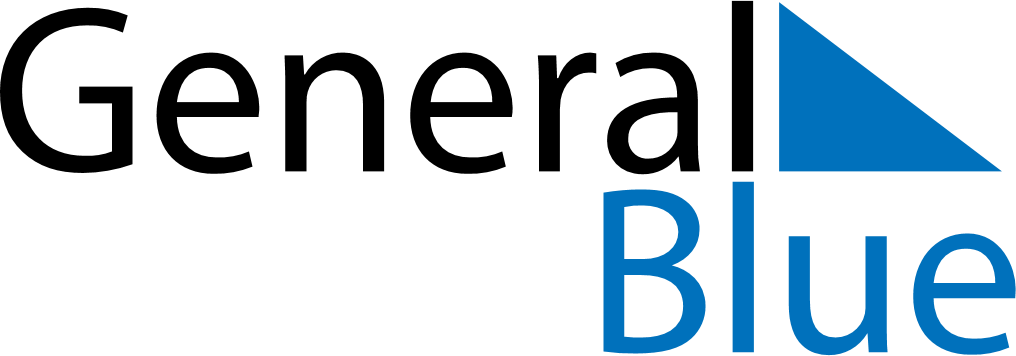 July 2019July 2019July 2019July 2019RwandaRwandaRwandaSundayMondayTuesdayWednesdayThursdayFridayFridaySaturday1234556Independence DayLiberation Day78910111212131415161718191920212223242526262728293031